RIWAYAT HIDUPRISNAH, lahir di Wajo, Sengkang, pada tanggal 3 April 1989. Anak pertama dari empat bersaudara dan merupakan buah kasih sayang dari Mursalin dan Hj. Maryam. S.Pd. Penulis menempuh pendidikan dasar di SD Negeri 83 Liu, Wajo, pada tahun 1989 dan  pada tahun  yang sama penulis melanjutkan pendidikan di  SLTP Negeri 3 Lilirau, Gandra, Soppeng dan tamat pada tahun 2004, kemudian melanjutkan Pendidikan ke SMK Negeri 1 Soppeng dan tamat tahun 2007. Pada tahun 2007, penulis terdaftar sebagai mahasiswa pada Program Studi PGSD Fakultas Ilmu Pendidikan Universitas Negeri Makassar.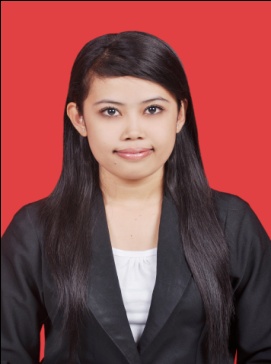 